Third classThursday 26th March 2020Activity 1Start your day with a positive mindset! List five things that you are grateful for! E.g. I am grateful for being able to spend time with my family. Lesson 1: GaeilgeLog onto Edco learning as you did yesterday. https://www.edcolearning.ie/login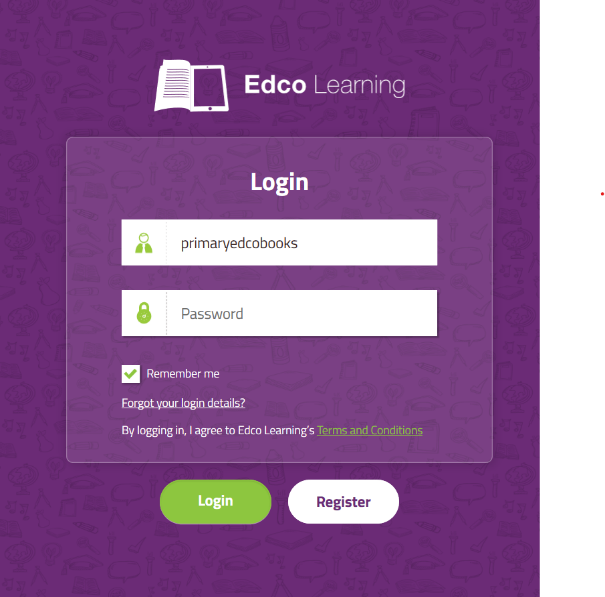 Login to Edco.Username : primaryedcobooksPassword: edco2020 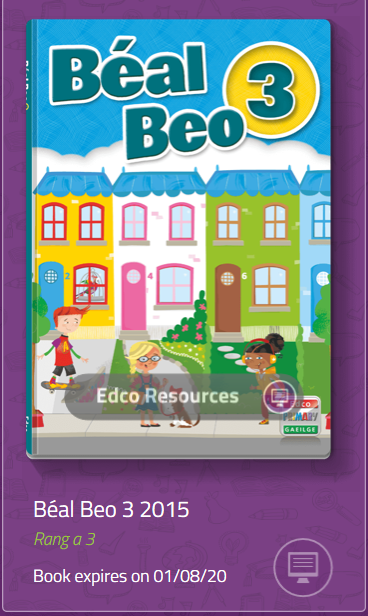 Click on EDCO learning and click in to Béal Beo 3. 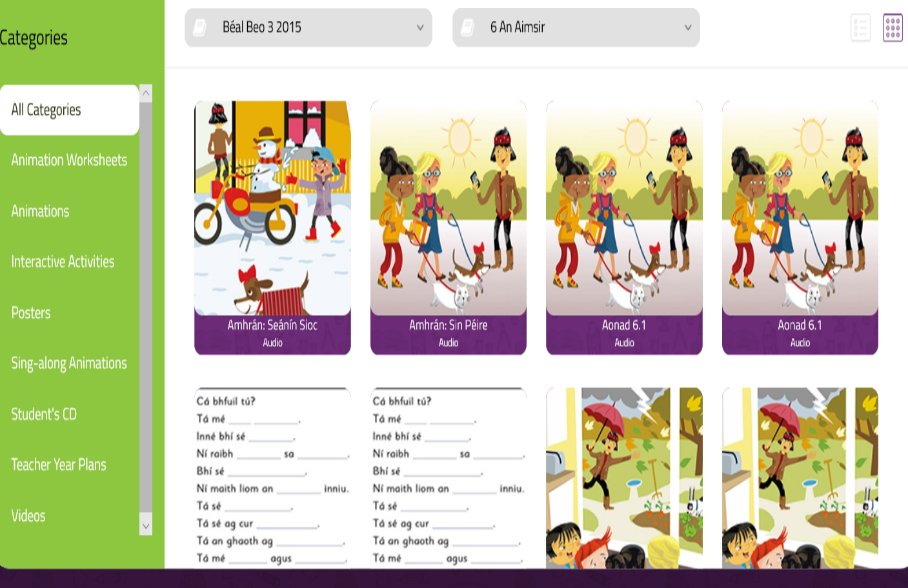 The theme for this week is An aimsir (the weather) This is found by clicking on chapter 6 in the dropdown box. Click on animations and watch a short video based on this week’s topic.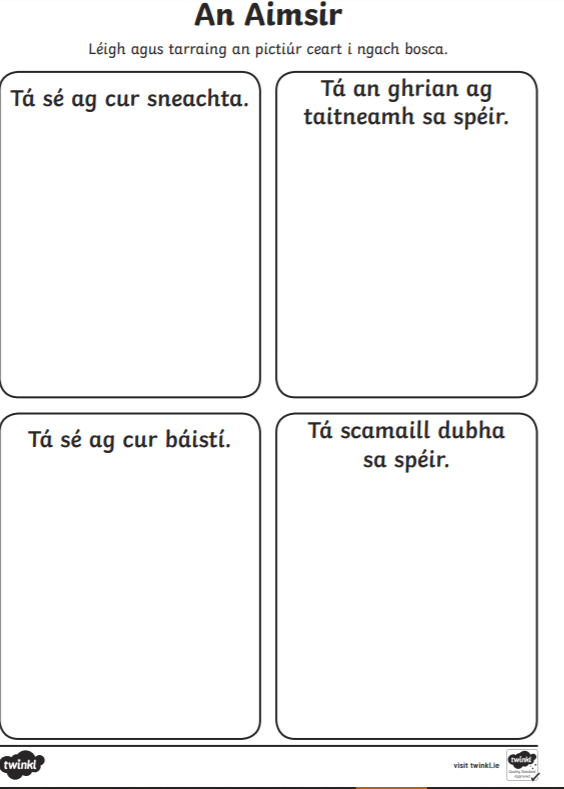 Complete the following worksheet based on this week’s topic, which can be found on twinkl. You could also write the sentences and draw the pictures on a page or in a copy. Activity 2Brain Break! Go on a shape hunt around your house or garden. Write a list of objects for each shape. Lesson 2: MathsPlay the game Daily 10 to practise their tables and as a warmup for maths time. This can be found by clicking the following link https://www.topmarks.co.uk/maths-games/daily10 .  Choose level two to access multiplication tables. You can then choose the interval in which the questions are asked, start at 20 seconds and try to improve on this as the week goes on!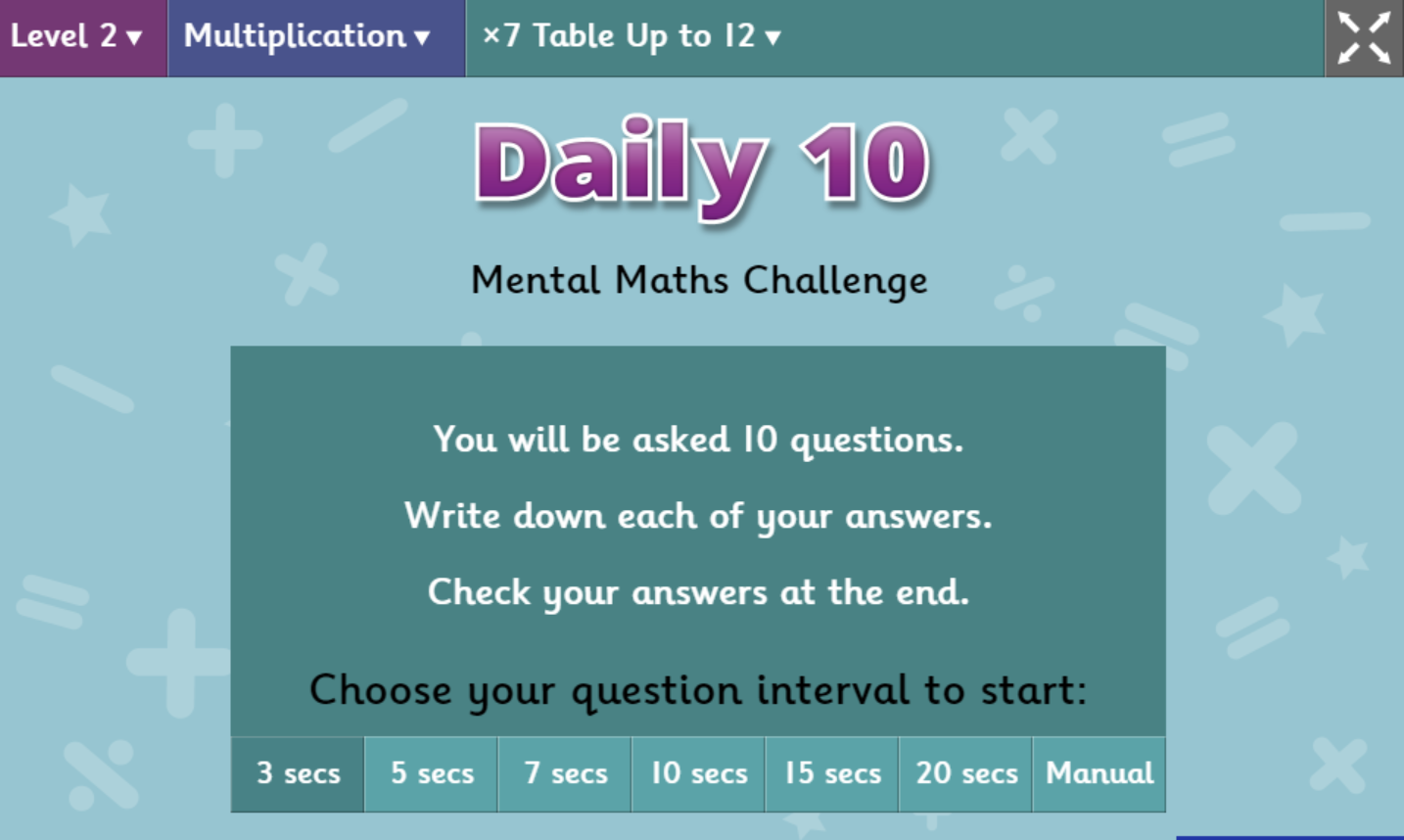 Today the children should focus on revising their 7 and 11 times tables. Complete a worksheet like this one below.https://www.cjfallon.ie/ Click on the hyperlink above. This website is free to access.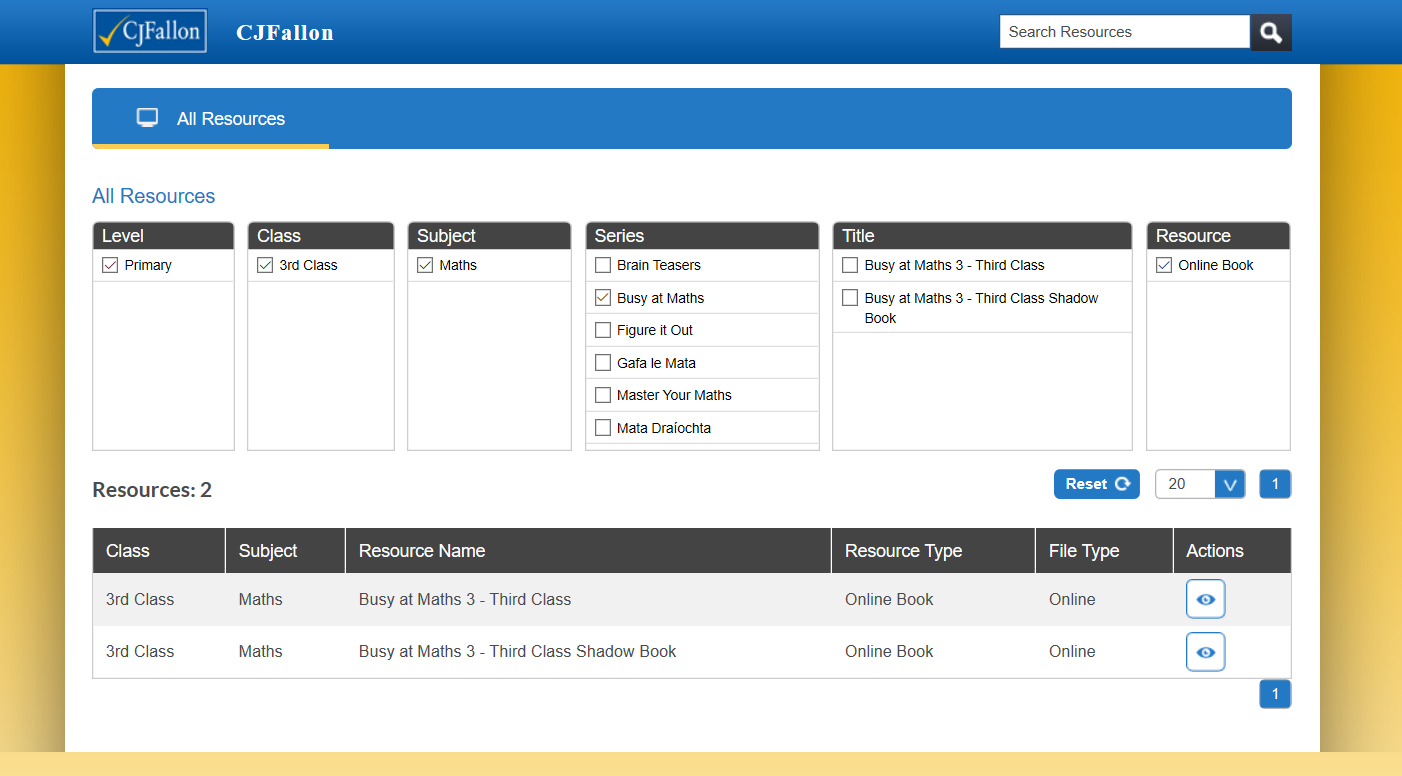 Select 3rd class and click on the busy at maths 3 children’s book.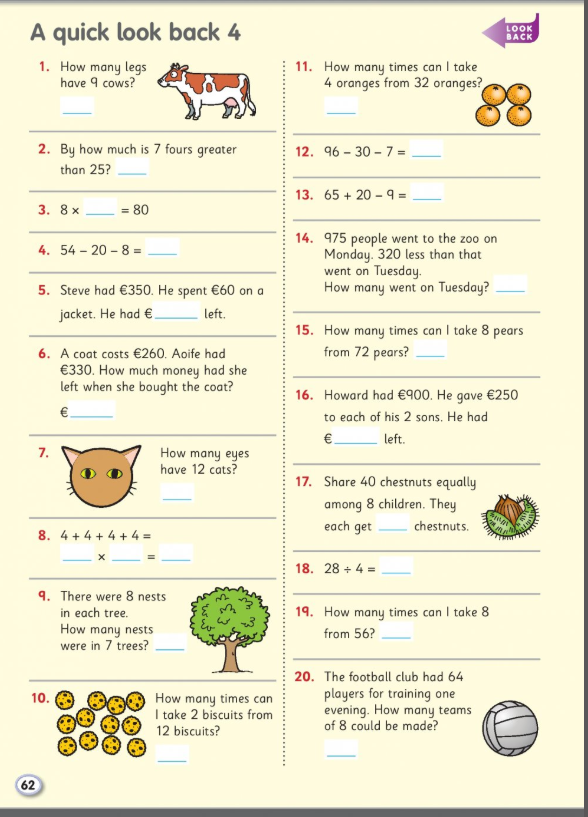 Go to page 62 of the book and complete the following word problems.Activity 3: Complete this visual literacy challenge. Continue this drawing to create your masterpiece! 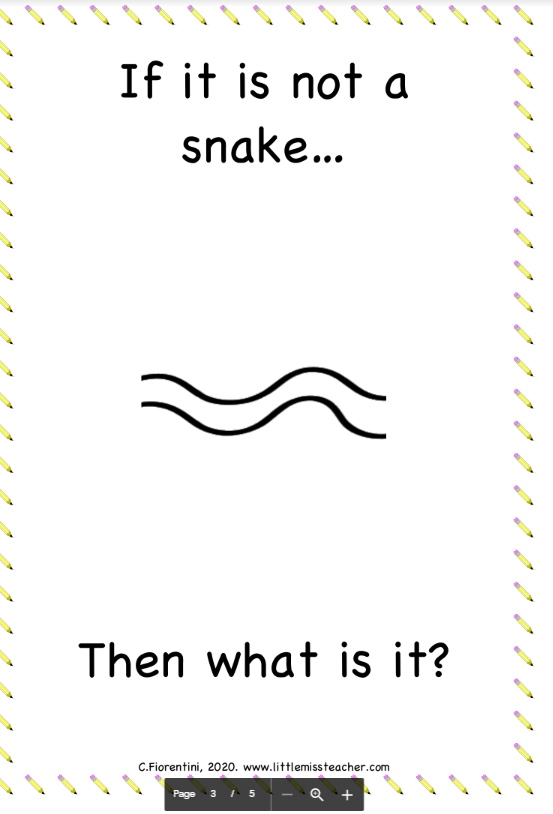 Lesson 3: EnglishWatch this short film from the Literacy Shed by clicking the following link https://www.literacyshed.com/bubbles.html# . 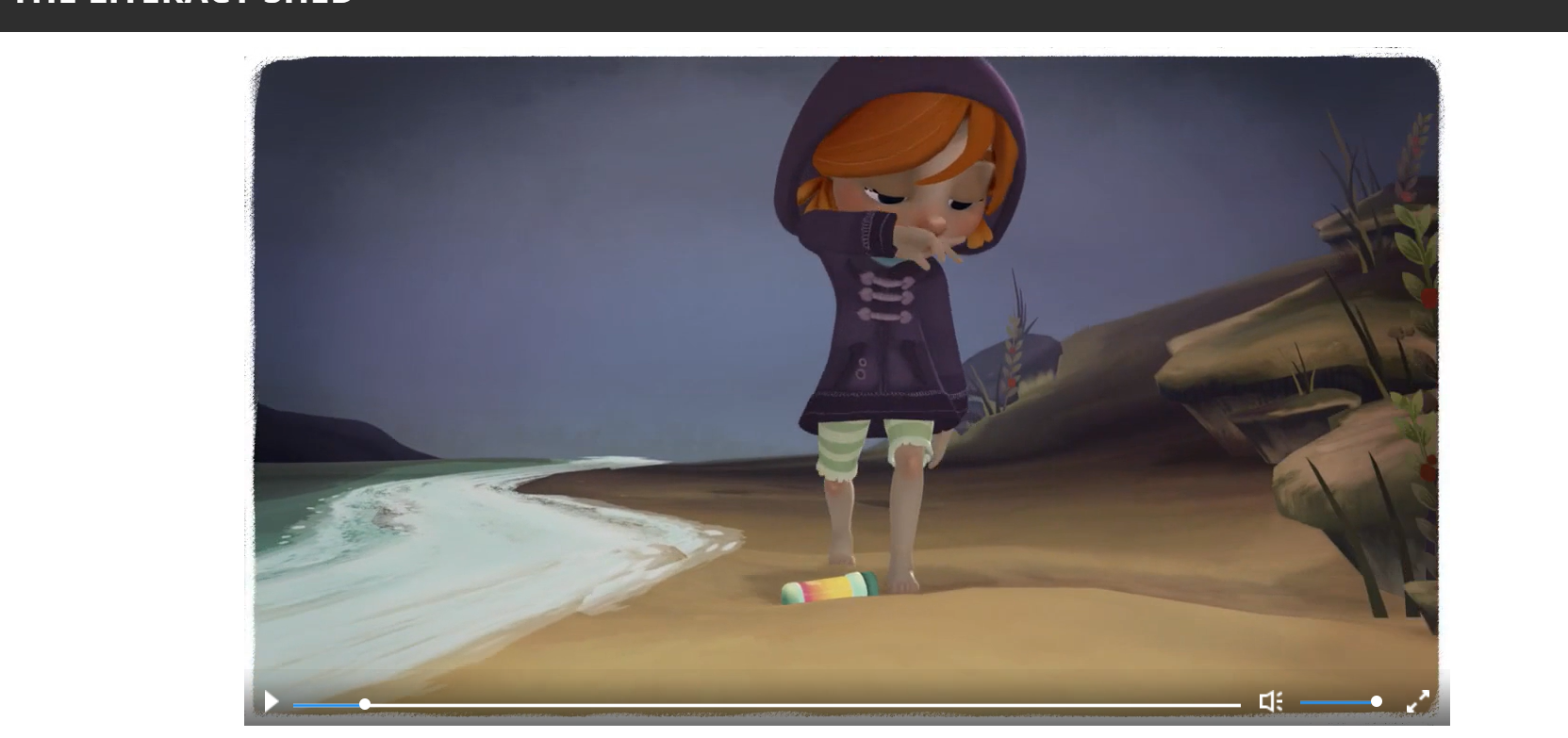 When it all seems blue, happiness may be close by… if you just look closely at your surroundings perhaps you will find it! Gabby is walking on the beach and finds a bottle of bubbles - when she blows it she gets transported into fantasy. Imagine you were walking along the beach, like Gabby! Write about your own fantasy land which you would love to visit. Activity 4: Clean out a drawer or cupboard in your room! Lesson 4: SESE  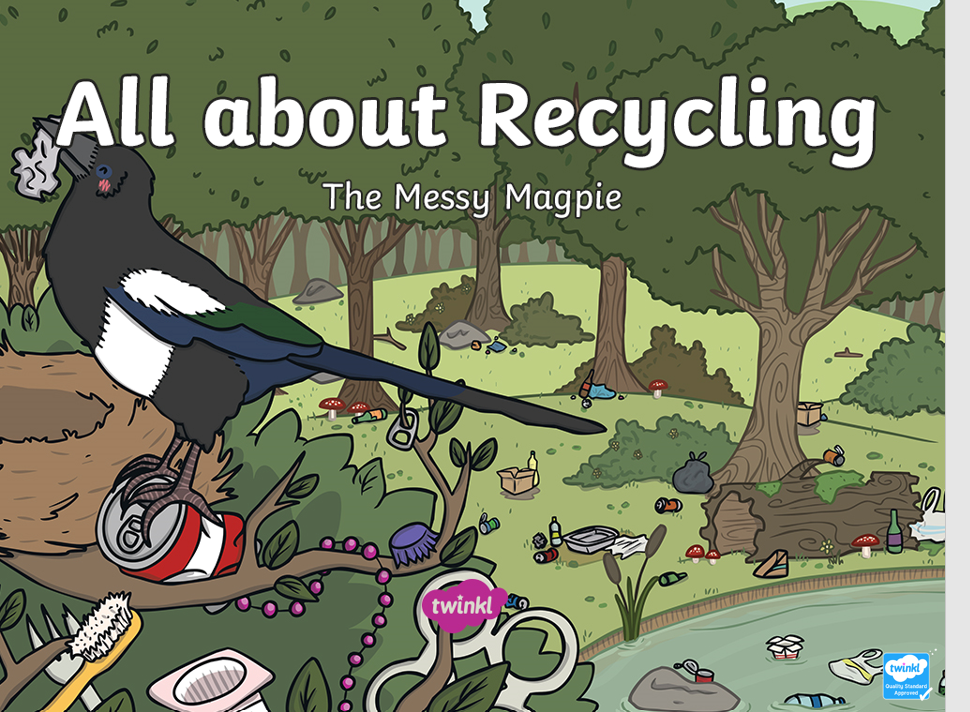 Read through the following PowerPoint (which can be found on twinkl). Design a poster to help encourage your family to recycle. Lesson 5Make a time-capsule. We are experiencing a once-in-a-lifetime event (we hope!). What better time than now, to create a time-capsule. Here are some guidelines for creating a time-capsule. 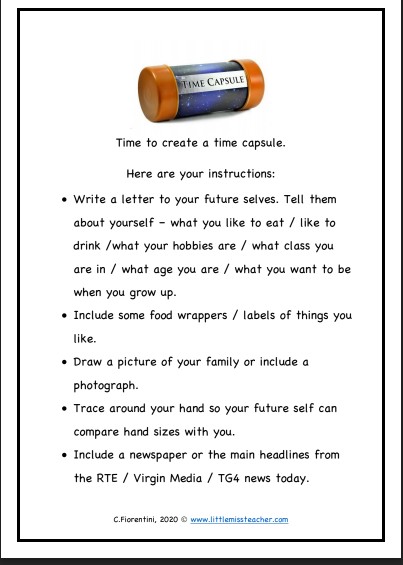 Final activity:Complete a workout from the go noodle website. 